Talking about improvementsHighlighter and pen ink flowing!“What are our success criteria?”“I like the way you...”“Show me where...”“I think you could...”“I think you could add...”“I think you could change...”“I think you could use...”“I think you could improve...”“What’s another word for...?”“How about this word instead of...?”“Let’s use a thesaurus.”“What do you think of that?”“Does that sound helpful?”“Do you need more help to do that?”“I’m not sure about that, should we ask somebody?”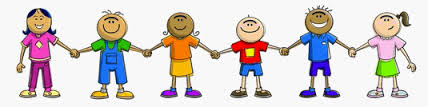 